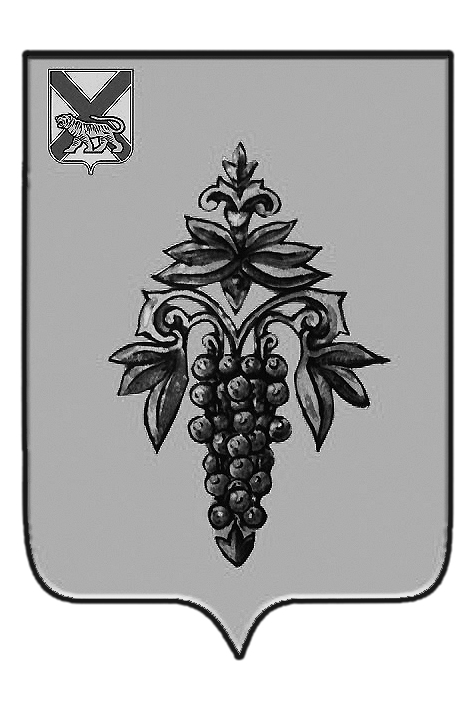 ДУМА ЧУГУЕВСКОГО МУНИЦИПАЛЬНОГО РАЙОНА Р  Е  Ш  Е  Н  И  ЕНа основании статьи 16 Устава Чугуевского муниципального района, Дума Чугуевского муниципального района РЕШИЛА:	 	1. Принять решение Думы Чугуевского муниципального района «О внесении изменений и дополнений в решение Думы Чугуевского муниципального района от 05 декабря 2013 года № 365-НПА «Порядок и условия возмещения расходов, связанных со служебными командировками лиц, замещающих муниципальные должности в органах местного самоуправления Чугуевского муниципального района»».	2. Направить указанное решение главе Чугуевского муниципального района для подписания и опубликования.ДУМА ЧУГУЕВСКОГО МУНИЦИПАЛЬНОГО РАЙОНА Р  Е  Ш  Е  Н  И  ЕПринято Думой Чугуевского муниципального района«24» июня 2016 годаСтатья 1.  Внести в решение Думы Чугуевского муниципального района от 05 декабря 2013 года № 365-НПА «Порядок и условия возмещения расходов, связанных со служебными командировками лиц, замещающих муниципальные должности в органах местного самоуправления Чугуевского муниципального района» следующие изменения и дополнения:- в  части 1 статьи 1 слово «задания» заменить словом «поручения»;- в части 2 статьи 1 слово «задания» заменить словом «поручения».- статью 2 изложить в новой редакции:«Статья 2. Порядок командирования1. Учет лиц, замещающих муниципальные должности, направляемых в служебные командировки, ведется в специальных журналах уполномоченным работодателем лицом.2. Фактический срок пребывания лиц, замещающих муниципальные должности в командировке определяется по проездным документам, представляемым по возвращении из командировки.3. В случае проезда лиц, замещающих муниципальные должности на основании письменного решения работодателя к месту командирования и (или) обратно к месту на служебном транспорте, на транспорте, находящемся в собственности  или в собственности третьих лиц (по доверенности), фактический срок пребывания в месте командирования указывается в служебной записке, которая представляется по возвращении из командировки работодателю с приложением документов, подтверждающих использование указанного транспорта для проезда к месту командирования и обратно (путевой лист, маршрутный лист, счета, квитанции, кассовые чеки и иные документы, подтверждающие маршрут следования транспорта).4. В случае отсутствия проездных документов фактический срок пребывания лица, замещающего муниципальную должность в командировке, подтверждает документами по найму жилого помещения в месте командирования. При проживании в гостинице указанный срок пребывания подтверждается квитанцией (талоном) либо иным документом, подтверждающим заключение договора на оказание гостиничных услуг по месту командирования.5. При отсутствии проездных документов, документов по найму жилого помещения либо иных документов, подтверждающих заключение договора на оказание гостиничных услуг по месту командирования, в целях подтверждения фактического срока пребывания в месте командирования лица, замещающего муниципальную должность представляются служебная записка и (или) иной документ о фактическом сроке пребывания в командировке, содержащий подтверждение принимающей стороны (организации либо должностного лица) о сроке прибытия (убытия) работника к месту командирования (из места командировки).»;	- в пункте «а» части 1  статьи 3 слова «прохождения службы;» заменить словом «работы»;	- в абзаце первом  части 3  статьи 3 слово «задания» заменить  словом «поручения»; 	- в  части 4  статьи 3 после слов «включая выходные и» дополнить словом «нерабочие»;	- в  абзаце первом части 9 статьи 3 слова «прохождения службы» заменить словом «работы»;	 - абзац 5 части  9 статьи 3 изложить в новой редакции:	«Расходы по проезду к месту командировки на территории Российской Федерации и обратно к месту постоянной работы и по проезду из одного населенного пункта в другой, если лицо, замещающее муниципальную должность командировано в несколько организаций, расположенных в разных населенных пунктах, включают расходы по проезду транспортом общего пользования соответственно к станции, пристани, аэропорту и от станции, пристани, аэропорта, если они находятся за чертой населенного пункта, при наличии документов (билетов), подтверждающих эти расходы, а также оплату услуг по оформлению проездных документов и предоставлению в поездах постельных принадлежностей.»	- в пункте «б» части 10 статьи 3 после слов «государственных гражданских служащих» дополнить словами «Приморского края»;	- в части 11 статьи 3 после слов «государственных гражданских служащих» дополнить словами «Приморского края»;	- часть 12 статьи 3 изложить в новой редакции:«Лицо, замещающее муниципальную должность по возвращении из командировки обязано представить работодателю в течение 3 рабочих дней авансовый отчет об израсходованных в связи с командировкой суммах и произвести окончательный расчет по выданному ему перед отъездом  в командировку денежному авансу на командировочные расходы. К авансовому отчету прилагаются документы о найме жилого помещения, фактических расходах по проезду (включая оплату услуг по оформлению проездных документов и предоставлению в поездах постельных принадлежностей) и об иных расходах, связанных с командировкой.»Статья 2.Настоящее решение вступает в силу со дня его официального опубликования.«29» июня 2016г.№ 88 – НПА От 24.06.2016г.№  88О внесении изменений и дополнений в решение Думы Чугуевского муниципального района от 05 декабря 2013 года № 365-НПА «Порядок и условия возмещения расходов, связанных со служебными командировками лиц, замещающих муниципальные должности в органах местного самоуправления Чугуевского муниципального района»О внесении изменений и дополнений в решение Думы Чугуевского муниципального района от 05 декабря 2013 года № 365-НПА «Порядок и условия возмещения расходов, связанных со служебными командировками лиц, замещающих муниципальные должности в органах местного самоуправления Чугуевского муниципального района»Председатель ДумыЧугуевского муниципального района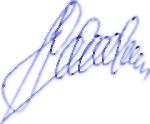 П.И.ФедоренкоО внесении изменений и дополнений в решение Думы Чугуевского муниципального района от 05 декабря 2013 года № 365-НПА «Порядок и условия возмещения расходов, связанных со служебными командировками лиц, замещающих муниципальные должности в органах местного самоуправления Чугуевского муниципального района»Глава Чугуевского муниципального района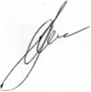 А.А.Баскаков